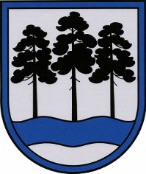 OGRES  NOVADA  PAŠVALDĪBAReģ.Nr.90000024455, Brīvības iela 33, Ogre, Ogres nov., LV-5001tālrunis 65071160, fakss 65071161, e-pasts: ogredome@ogresnovads.lv, www.ogresnovads.lv PAŠVALDĪBAS DOMES SĒDES PROTOKOLA IZRAKSTS 12.§Par Ogres un Ikšķiles novadu pašvaldību aģentūras „ Tūrisma, sporta un atpūtas kompleksa „Zilie kalni” attīstības aģentūra” 2016. gada publisko pārskatuIzskatot Ogres un Ikšķiles novadu pašvaldību aģentūras „ Tūrisma, sporta un atpūtas kompleksa „Zilie kalni” attīstības aģentūras” 2017. gada 13. jūnijā iesniegto publisko pārskatu, iepazīstoties ar izrakstu no aģentūras uzraudzības padomes 2017.gada 1.jūnija sēdes protokolu Nr.5, noklausoties Ogres novada pašvaldības centrālās administrācijas „Ogres novada pašvaldība” Finanšu departamenta direktores A.Ormanes un Ogres un Ikšķiles novadu pašvaldību aģentūras „ Tūrisma, sporta un atpūtas kompleksa „Zilie kalni” attīstības aģentūra”” direktores Ievas Kraukles ziņojumu un  pamatojoties uz likuma „Par budžetu un finanšu vadību” 14. panta trešo daļu, likuma „Par pašvaldībām” 21.panta pirmo daļu un 99.2 panta pirmās daļas 4.punktu, Ministru kabineta 2010.gada 5.maija noteikumiem Nr.413 „Noteikumi par gada publiskajiem pārskatiem” 16. punktu, Ogres un Ikšķiles novadu pašvaldību aģentūras „Tūrisma, sporta un atpūtas kompleksa „Zilie kalni” attīstības aģentūra” uzraudzības padomes nolikuma 2.1.4.punktu, balsojot: PAR – 14 balsis (E.Helmanis, G.Sīviņš, J.Iklāvs, E.Strazdiņa, A.Purviņa, M.Siliņš, J.Laizāns, J.Laptevs, E.Bartkevičs, S.Kirhnere, A.Mangulis, M.Leja, Dz.Žindiga, J.Latišs), PRET – nav, ATTURAS – nav,Ogres novada pašvaldības dome NOLEMJ:Apstiprināt Ogres un Ikšķiles novadu pašvaldību aģentūras „Tūrisma, sporta un atpūtas kompleksa “Zilie kalni” attīstības aģentūra” Uzraudzības padomē apstiprināto 2016.gada “Tūrisma, sporta un atpūtas kompleksa „ZILIE KALNI” attīstības aģentūra” publisko pārskatu (pielikumā uz 16 lapām).Uzdot Ogres novada pašvaldības centrālās administrācijas „Ogres novada pašvaldība” sabiedrisko attiecību nodaļas vadītājam Nikolajam Sapožņikovam publicēt publisko pārskatu Ogres novada pašvaldības mājaslapā internetā.Kontroli par lēmuma izpildi uzdot novada pašvaldības izpilddirektoram Pēterim Dimantam.(Sēdes vadītāja,domes priekšsēdētāja E.Helmaņa paraksts)Lēmums stājas spēkā 2017.gada 18.augustāOgrē, Brīvības ielā 33Nr.82017.gada17.augustā